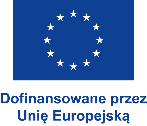 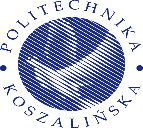 Formularz zgłoszeniowy: wyjazd na praktykęProgram Erasmus +Wyjazd w roku akademickim ………… / ..………. DANE OSOBOWE STUDENTA (należy wypełnić pismem drukowanym):Nazwisko:.................................................   Adres do korespondencji:……….…………………………….Imię/imiona..............................................   ……………………………………………………………………………….  Data urodzenia:.........................................   Stały adres:……………….…………………………………………. Miejsce urodzenia:.....................................   ……………………………………………………………………………….e- mail:....................................................   Nr telefonu: ……………….…………………………………..…….WYDZIAŁ...........................................................................................................................Kierunek studiów/specjalność.................................................................................................Nr albumu Studenta… …………..…………………………………...................................................................Rok studiów (w czasie rekrutacji)……..………………………………...........................................................STUDIA (proszę  zaznaczyć odpowiedni rodzaj studiów):• stacjonarne              • I-go stopnia                  • II-go stopnia            • SD/III-go stopnia • niestacjonarne          • I-go stopnia                  • II-go stopnia          • SD/ III-go stopnia   ZNAJOMOŚĆ  JĘZYKÓW OBCYCHProszę określić znajomość języka obcego wg skali: bardzo dobra (BDB), dobra (DB), dostateczna (DST)    Język obcy                 czytam               piszę                  rozumiem                mówię_______________     ____________     ___________     ______________     __________________________     ____________     ___________     ______________     ___________Posiadam CERTYFIKAT/Y potwierdzający/e znajomość języka (proszę wymienić jaki/jakie)................................................................................................................................... DOTYCHCZASOWY PRZEBIEG STUDIÓWŚrednią ocen wpisuje i potwierdza upoważniony pracownik BOS (Biuro Obsługi Studentów) Średnia ocen: Ostatni zakończony semestr: ............................         średnia:............................................ Data:............................                                           ..........................................................                                                                                            (podpis i pieczęć pracownika BOS)INFORMACJE NA TEMAT PRAKTYKI  Prosimy krótko uzasadnić, dlaczego Pan/Pani chciałby/chciałaby studiować za granicą: ..............................................................................................................................................................................................................................................................................................................................................................................................................................INSTYTUCJA PARTNERSKA Nawiązałem kontakt z instytucją przyjmującą we własnym zakresie:  TAK          NIEJeżeli TAK proszę wypełnić poniższe informacje dot. instytucji przyjmującej Pełna nazwa instytucji…………………………………………………………….……………..………………Rodzaj instytucji:   przedsiębiorstwo           placówka naukowo-badawcza   organizacja non-profit     inne jakie (np. muzea, biblioteki) ………………………………………. Adres………………………………………………………………………………………………………………………………….…….Telefon; e-mail .....................................................................................………………….Jeżeli NIE proszę wskazać preferencje: Dział w którym chciałbyś/chciałabyś odbywać praktykę:1) ………………………………………………………………...2) …………………………………………………………………………………… 3)…………………………………………………………………..Kraj odbywania praktyki: 1)……………………………………………2) ………………………………………………………………….3) …………………………………………………………………………………………………………………………………………………………….Planowany termin rozpoczęcia praktyki: ………………  Preferowany okres pobytu: …………... m-cy/dni    Czy otrzymuje Pan/Pani stypendium socjalne? Tak    Nie   Czy będzie Pan/Pani ubiegać się o stypendium socjalne w przyszłym semestrze?  Tak    Nie  
Czy posiada Pan/Pani orzeczenie o niepełnosprawności? Tak    Nie   INFORMACJE DODATKOWE Praca na rzecz programu Erasmus+ w PK: ……………………………………………………………………………………………………………………………………………………………………………………………………………………………………………………………………………………………………………………………………Dane osoby bliskiej, przebywającej w Polsce, z którą należy kontaktować się w razie konieczności:Imię i nazwisko:...................................................................................................................Adres:.................................................................................................................................Tel.:.................................................................................................................................... Oświadczam, iż wszystkie informacje zawarte w formularzu są zgodne z prawdą.  Wyrażam zgodę na przetwarzanie danych osobowych (zgodnie z Rozporządzenia Parlamentu Europejskiego i Rady (UE) 2016/679 z dnia 27 kwietnia 2016 r. w sprawie ochrony osób fizycznych  w związku z przetwarzaniem danych osobowych i w sprawie swobodnego przepływu takich danych oraz uchylenia dyrektywy 95/46/WE.) dla potrzeb realizacji programu Erasmus+. Oświadczam, iż zapoznałem/am się z informacjami dotyczącymi przetwarzania danych osobowych w związku z udziałem w programie Erasmus+.    Data:..........................................                                  .......................................................                                                                                                    (podpis studenta)DECYZJA JEDNOSTKI MACIERZYSTEJDecyzja o zakwalifikowaniu na praktykę w roku akademickim ……  / ……… student został wstępnie zakwalifikowany student nie został zakwalifikowany UWAGI: ………………………………………………………………………………………………………………………………………………………………………………………………………………………………………………..Czytelne podpisy członków komisji:Data:…………………..…………………………….                    ………………………………                   …………………………..Wcześniejsze pobyty na studiach/praktykach w ramach programu Erasmus+ Oświadczam, iż nie realizowałem/am wcześniej studiów w ramach programu Erasmus+ Oświadczam, iż nie realizowałem/am wcześniej praktyk w ramach programu Erasmus+ Oświadczam, iż realizowałem/am wcześniej studia/praktyki w ramach programu Erasmus+, 
    wyjazd miał miejsce:                     Studia:                                                                 Praktyki:    I-go stopnia i trwał:.... miesięcy             podczas studiów I-go stopnia i trwał:…. miesięcy  II-go stopnia trwał:….. miesięcy              podczas studiów Ii-go stopnia i trwał:…. miesięcy SD/III-go stopnia trwał:.... miesięcy    podczas studiów SD/III-go stopnia i trwał:…. m-cyStypendium programu Erasmus+ przyznaje się w celu odbycia zagranicznej praktyki związanej 
z kierunkiem kształcenia studenta. Praktyka może być praktyką obowiązkową lub nieobowiązkową (z punktu widzenia programu kształcenia), ale zawsze musi gwarantować możliwość nabycia kompetencji związanych z kierunkiem kształcenia w uczelni macierzystej. Wyjazd na praktykę nie może kolidować z ukończeniem studiów w terminie przewidywanym w planie studiów. Praktyka może być zrealizowana w zagranicznej instytucji (uczelnia, przedsiębiorstwo, organizacja non-profit, placówka naukowo-badawcza, itp.). Praktyka nie może być realizowana w instytucjach Unii Europejskiej, instytucjach zarządzających programami Unii Europejskiej, placówkach dyplomatycznych ojczystego kraju studenta. Praktyka może zostać uznana za równoważną praktyce odbywanej w kraju. Jeżeli praktyka odbywana w ramach programu Erasmus+ nie stanowi integralnej części studiów - fakt jej zrealizowania powinien być odnotowany 
w Suplemencie do Dyplomu. W obu przypadkach zaliczenie praktyki będzie wymagało dostarczenia macierzystej uczelni dokumentu, w którym instytucja przyjmująca potwierdzi jej zrealizowanie. Obowiązki studenta Erasmusa określa dokument „Karta studenta Erasmus+” Student (imię i nazwisko)…………………………………………………………………………………………………………………… otrzymał zgodę na wyjazd na praktykę w ramach programu Erasmus+  nie otrzymał zgody na wyjazd na praktykę w ramach programu Erasmus+Data:…………………………….                                              ……………………………………………………………….                                                                                                                  Podpis i pieczęć                                                                           Prodziekana ds. Kształcenia /Dyrektora Szkoły Doktorskiej  